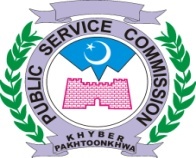 SUBJECT: ADDENDUM IN INTERVIEW PROGRAMME FOR THE MONTH OF DECEMBER 2022:In continuation of interview programme for the month of December, 2022 issued vide No. PSC / DR / int /12 / DEC-202, the Hon’ble Chairman has been pleased to re-schedule the interviews as per programme below: PANELBY ORDER OF HON’BLE CHAIRMANNo. PSC / DR / int / 12/DEC-2022-D					                                                     Dated: 06.12.2022							                              	       Copy to the:-	NOTE:	No change in this schedule will be made without approval of the Hon’ble Chairman PSC.Concerned Assistants and Superintendents will must issue interview call letters to all eligible candidates 15 days before interviews as per our Regulation No. 27(a). DIRECTOR RECRUITMENTDecember, 2022December, 2022December, 2022December, 2022December, 2022Post(s)Advt. No.CandidatesDealing SuperintendentMTWTHF--789(96) Male Lecturer Urdu (BPS-17) in Higher Education Department.06/2021Sr. 0115 dailyMr. Javed12----(96) Male Lecturer Urdu (BPS-17) in Higher Education Department.06/2021Sr. 0115 dailyMr. JavedPS to Chairman PSCPS to Member-I, II, III, IV, V, VI, VII, VIII & IX PSCPS to Secretary PSCPS to Director ExamsPS to Sr. PsychologistPA to DD-I, II, Admn:,IT & Psychologist.A.D-I, II, III, IV, IT & (R&C)All Dealing Supdts.All Dealing AssistantsLibrarian PSCOffice Order File